WIC Culture of Writing Award Form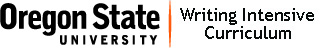 WIC Culture of Writing Award FormCollege/DepartmentWIC Culture of Writing Award FormName of Department ChairSignature for certificateWIC Culture of Writing Award FormNominating ProfessorName, phone, e-mail WIC Culture of Writing Award FormStudent NameExact spelling for certificateWIC Culture of Writing Award FormStudent Contact Information Address, phone, e-mail WIC Culture of Writing Award FormMajor/Date of GraduationWIC Culture of Writing Award FormTitle of Award-Winning Paper WIC Culture of Writing Award FormTitle/Coursefor which paper was writtenWIC Culture of Writing Award FormStudent Hometown AddressWIC Culture of Writing Award FormHometown NewspaperWIC Culture of Writing Award FormDepartment index for the processing of matching fund contributions WIC Culture of Writing Award FormOSU Scholars Archive - We would like to collect papers winning the WIC Culture of Writing Awards in the OSU Scholars Archive. Student winners will receive an invitation email from Vicki Tolar Burton with a license agreement. Students will be asked to reply with a digital copy of the paper and license agreement. Students retain the rights to their own work. Participation is voluntary.OSU Valley Library Scholars Archive URL:  https://ir.library.oregonstate.edu/jspui/handle/1957/15952 OSU Scholars Archive - We would like to collect papers winning the WIC Culture of Writing Awards in the OSU Scholars Archive. Student winners will receive an invitation email from Vicki Tolar Burton with a license agreement. Students will be asked to reply with a digital copy of the paper and license agreement. Students retain the rights to their own work. Participation is voluntary.OSU Valley Library Scholars Archive URL:  https://ir.library.oregonstate.edu/jspui/handle/1957/15952 